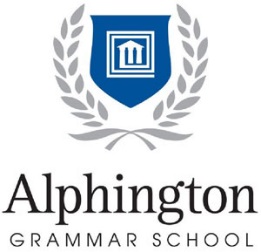 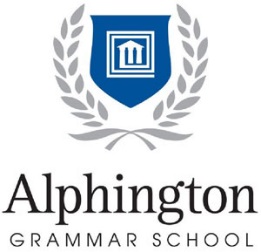             chemistry
                 Unit 2 – Written examination Reading time:  15 minutesWriting time:  1 hour and 30 minutesQUESTION & ANSWER BOOK

Structure of bookSECTION A – Multiple-choice questionsQuestion 1Aluminum reacts with hydrochloric acid according to the equation2Al(s) + 6HCl(aq) → 2AlCl3(aq)  +  3H2(g)The number of mol of aluminium required to react with 1.74 mol of HCl would be:0.581.743.315.22Question 2A sample of solid fertilizer, containing phosphate ions, was weighed then mixed with water to dissolve it.  The next step in the gravimetric analysis is:Filter the solutionAdd excess reagent to form a precipitateDry the precipitate in the ovenFilter the precipitate formed and wash with waterQuestion 3A 10 mL solution of HCl has a pH of 1.  The volume of water, in mL, that must be added to it to change the pH to 3 is:90999901000SECTION A - continuedQuestion 4The following reaction occurs in a blast furnace:Fe2O3(s)  +  3CO(g)     2Fe(l)   +  3CO2(g)In this reactioniron ions are the oxidising agent.CO is the oxidising agent.carbon is reduced.oxygen atoms are oxidised.Question 5             temperature                                                              B                                           AtimeThe graph shown is of a sample of ice in a beaker being heated.  The horizontal sections of the graph at point A and point B respectively are known as the:Latent Heat of Fusion and Latent Heat of VaporisationLatent Heat of Vaporisation and Latent Heat of CondensationLatent Heat of Condensation and Latent Heat of FusionLatent Heat of Fusion and Latent Heat of CondensationQuestion 6Water has some unique properties.  Select the alternative that best describes these properties.Low melting point, low density, polarRelatively high melting point, polar, slight electrical conductivityRelatively high melting point, non-polar, non-conductiveLow melting point, non-polar, solid at room temperatureSECTION A - continuedTURN OVERQuestion 7Which list consists of amphiprotic substances only?A.    H2CO3, H2O and HSO4-    B.    HCO3-, H2O and H2SO4    C.    H2CO3, H2O and SO42-    D.    HCO3-, H2O and HSO4-    Question 8The concentration, in mg L-1, of a 0.0025 M NaOH solution is:0.00252.50.1100Question 9A saturation solution of potassium nitrate at 30 0C has a concentration of 86 g/100 g of water. The maximum mass of potassium nitrate that will dissolve in 5 g of water at 30 0C is, in g,4.38.617.243 Question 10A piece of magnesium is dropped into a beaker of 1.0 M CuSO4.Which one of the following would you expect to occur?Zinc nitrate would precipitate from the solution.The blue colour in the solution would lighten.No visible change will occur.The blue colour of the solution will intensify.Question 11A 750 mL bottle of wine is labelled as containing 14.0 % (v/v) alcohol.  What volume of alcohol would there be in this bottle?53.6 mL75 mL105 mL140 mLSECTION A - continuedQuestion 12In a gravimetric analysis, the precipitate was weighed before it was completely dried.  The likely impact of this error on the final calculated results is:Higher result than actual valueLower result than actual valueNo impact at allMinimal because water doesn’t weigh muchUse the following information to answer Questions 13 and 14. A student investigates the concentration of ethanoic acid, CH3COOH, in vinegar using a titration against 0.30 M NaOH. She adds 10 mL of vinegar to a flask and makes it up to 100 mL with water. She adds the diluted vinegar to the burette. In the titration, 25.0 mL aliquots of NaOH are used and the average titre is 14.6 mL.Question 13The equation for the reaction occurring in the titration is CH3COOH(aq)    +   H2O(l)            CH3COO-(aq)   +   H3O+(aq) CH3COOH(aq)    +   NaOH(aq)      NaCH3COO(aq)   +   H2O(l) CH3COOH(aq)    +   NaOH(aq)      NaCH3COO(aq)   +   H3O+(l)CH3COOH(aq)    +   NaOH(aq)      NaCH3(aq)   +  CO2(g)   +   H2O(l)Question 14The concentration of the ethanoic acid, before it was diluted, should be, in M, 0.260.511.045.10SECTION A - continuedTURN OVERQuestion 15The mercury concentration in a 5.0 mL sample of waste-water is determined by atomic absorption to be 104 mg L-1. The mass, in mg, of mercury in the sample is:0.5205.201.040.104Use the following information to answer Questions 16 and 17. Some soluble organic compounds can be identified in water samples by using HPLC.  The following chromatogram was obtained from the analysis of a water sample.  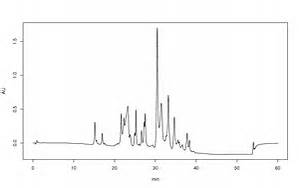 Question 16The identity of the organic compounds can be determined by measuringTheir retention timesThe temperature of the columnThe flow rate of the solventThe area under each of the peaksQuestion 17The relative amounts of each of the organic compounds can be determined by measuring Their retention timesThe temperature of the columnThe flow rate of the solventThe area under each of the peaksSECTION A - continuedUse the following information to answer Question 18 and 19. When sodium chloride is added to silver nitrate solution a precipitate of silver chloride is formed. Question 18The correctly balanced partial ionic equation for the above reaction is:Ag+ (aq) + Cl- (aq) → AgCl (aq) Ag+ (aq) + 2Cl- (aq) → AgCl2 (s)2Ag+ (aq) + Cl- (aq) → Ag2Cl (aq) Ag+ (aq) + Cl- (aq) → AgCl (s) Question 19When 25.00 mL of 0.400 M silver nitrate is added to 20.00 mL of 0.750 M sodium chloride, the mass, in g, of precipitate formed is:14341.43 2.150.88 Question 20The pH of a 0.001 M solution of Mg(OH)2 would be:3.02.711.311.0END OF SECTION ATURN OVERSECTION B - Short-answer questionsQuestion 1 (5 marks)20.00 mL of a 0.750 M solution of NaOH neutralised 50.00 mL of a HCl solution.  Write a balanced equation for this reaction.  ______________________________________________________________________________ 
                                                                                                                                                 1 markDetermine the concentration of the HCl solution.  ______________________________________________________________________________

______________________________________________________________________________
______________________________________________________________________________2 marks
Calculate the mass of NaOH that was needed to make the 20 mL 0.750 M solution. __________________________________________________________________________________________________________________________________________________________________________________________________________________________________________2 marksSECTION B - continuedQuestion 2 (8 marks)The concentration of lead ions (Pb2+) in a polluted water sample is determined gravimetrically by adding sodium sulfate solution (Na2SO4) to 500.00 mL of polluted water.  The lead is present in the polluted water as Pb(NO3)2.  Write the:Balanced, full equation for the reaction occurring.___________________________________________________________________________Ionic equation___________________________________________________________________________1 + 1 = 2 marksThe mass of the precipitate obtained was 0.987 g.  Calculate the number of mole of the precipitate. ______________________________________________________________________________________________________________________________________________________Calculate the concentration (M) of the Pb2+ ions (the lead nitrate) in the water sample. ______________________________________________________________________________________________________________________________________________________1 + 2 = 3 marksIf the water sample had another ion which formed a precipitate with the sulfate ions, how would this affect the calculated results of the lead nitrate concentration?____________________________________________________________________________________________________________________________________________________________2 marksSuggest another method of analysis that would be suitable for determining the concentration of lead ions in a water sample. ______________________________________________________________________________1 mark                                                                                              SECTION B - continuedQuestion 3 (9 marks)A standard galvanic cell is set up as shown below:Write the equations for the following:Oxidation half-equation ________________________________________________Reduction half-equation  _______________________________________________Overall ______________________________________________________________1 + 1 + 1 = 3 marksLabel the following on the cell diagram to show what is happening when the cell is operating:Direction of electron flow in the external circuitPolarity of the electrodes in the circles next to the electrodesThe anode and the cathode in the boxes1 + 1 + 1 = 3 marksIdentify if there will be an increase or decrease in mass at each of the electrodes:Anode: __________________________________________________________________Cathode: ________________________________________________________________1 markThe salt bridge contains KNO3 solution.  Explain the direction of the movement of the ions in the salt bridge. ______________________________________________________________________________________________________________________________________________________2 marksSECTION B –- continuedQuestion 4 (8 marks)Water is an excellent solvent and used for many applications.  It can form many different bond types with a variety of substances.  All nitrates are described as being very soluble.  In the space below, sketch how the particles of water and NaNO3 will align when it dissolves in water.  Label any bonds formed. Write an equation for the reaction occurring.___________________________________________________________________________Will this solution conduct electricity? Explain. _________________________________________________________________________________________________________________________________________________________________________________________________________________________________2 + 1 + 2 = 5 marksEthanol (CH3CH2OH), an alcohol, is also water soluble.  Name the major bonds formed between water and ethanol. ___________________________________________________________________________Draw a labelled diagram to show where these bonds form between water and ethanol. 1 + 2 = 3 marksSECTION B  - continuedQuestion 5     (12 marks)a.    Label the following as acid, base or neutral:       Ca(OH)2 _______       HBr _______    HNO3 _______    LiOH ______   CH4 ______                                                                                                                                            2 marksb.    Calculate the pH of         i.    0.05 M HCl            ____________________________________________       ii.    0.01 M NaOH       _________________________________________________________________________ 1 + 2 = 3 marksc.  Write balanced equations for the following reactions:      i.     calcium  +    hydrochloric acid      __________________________________________________________________________     ii.   calcium carbonate +  sulfuric acid     __________________________________________________________________________        1  +  2 = 3 marksd.   Water is an example of an amphiprotic substance.      Complete the following equations to show water acting as       i.    acid       HBr(aq)   +  H2O(l)        _______________________________________      ii.  base       HCO3-(aq)   +  H2O(l)      _______________________________________                                                                                                                                   1 + 1 = 2 markse.    Identify two acid/base conjugate pairs in the equation below.       NH3(aq)     +    H2O(l)     NH4+(aq)   +   OH-(aq)        ______________________________                                                                                                                                               2 marksSECTION B  - continuedQuestion 6 (7 marks)The specific heat capacity of water is quite high when compared to similar molecular substances.  It has a value of 4.18 J g-1 K-1. Calculate how much energy would be required to heat 1.00 kg of water by 20 ̊ C. ____________________________________________________________________________________________________________________________________________________________                                                                                                                                               2 marksWater has several unique properties which can be attributed to its intermolecular bonding. Draw an electron dot diagram of a water molecule.It is described as a polar substance.  What does that mean?______________________________________________________________________________________________________________________________________________________What type of bonds form between water molecules?  ___________________________________________________________________________Describe how these bonds lead to water having a high specific heat capacity when compared to a similar substance such as hydrogen sulfide which only has a specific heat capacity of 1.003 J g-1 K-1.  _________________________________________________________________________________________________________________________________________________________________________________________________________________________________1 + 1 + 1 + 2 = 5 marksQuestion 7 (12 marks)A sample of water is tested with a HPLC machine and the chromatogram obtained from the sample is shown below.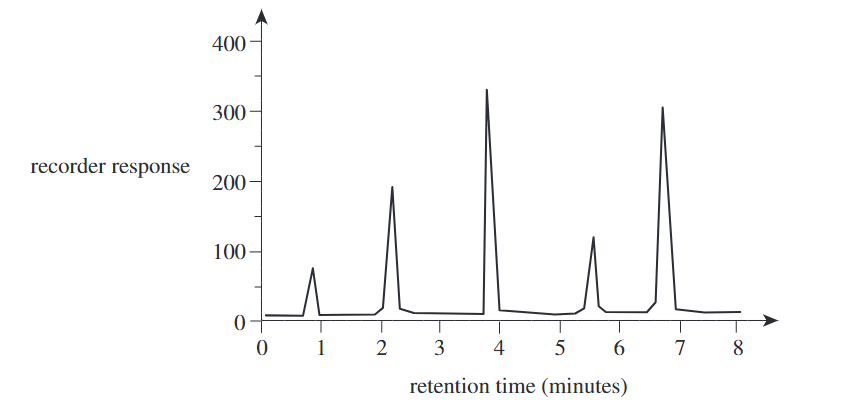 a.     i.   Explain what retention time is.        _________________________________________________________________________       ii.    Why do substances have different retention times?        _________________________________________________________________________        _________________________________________________________________________1   +   2 =  3 marksb.     What conclusions can you draw from the chromatogram above?        _________________________________________________________________________        _________________________________________________________________________2 marks…question 7 continues…c.    You suspect one of the peaks is due to the presence of vinegar.       i.    How could you test whether one of these peaks is due to the presence of vinegar?        _________________________________________________________________________        _________________________________________________________________________       ii.   What extra testing would be required to determine the concentration of vinegar, not just              its presence?        _________________________________________________________________________        _________________________________________________________________________1  +  2  = 3 marksd.   Strontium compounds produce a red colour when placed in a flame.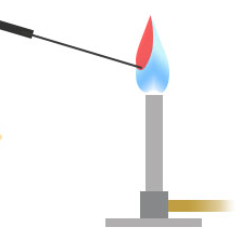       i.    Explain why metal ions produce a colour in a flame.     ________________________________________________________     ________________________________________________________     ii.   How can this effect be used in the testing of water quality?        _________________________________________________________________________        _________________________________________________________________________2  +  2 = 4 marksQuestion 8         (6 marks)The equation for the reaction between aluminium and oxygen gas is                                           2Al   +  3O2(g)     Al2O3(s)a.   If you need to make   16 mol of aluminium oxide, how many mole of      i.   aluminium is required ____________________________________________________    ii.   oxygen is required      ____________________________________________________1  +  1  =  2 marksb.   Determine the mass of aluminium oxide that could be formed from 2.50 g of aluminium.     ___________________________________________________________________________    ____________________________________________________________________________                                                                                                                                             2 marksc.   Calculate the volume of water that needs to be added to 45 mL of 5.0 M HCl for its       concentration to drop to 0.80 M.     ___________________________________________________________________________    ____________________________________________________________________________2 marksEND OF QUESTION AND ANSWER BOOKSectionNumber of questionsNumber of questions to be answeredNumber of marksA202020B8867                                    Total 87                                    Total 87Instructions for Section BAnswer all questions in the spaces provided.  Write using blue or black pen. To obtain full marks for your responses, you should:give simplified answers, with an appropriate number of significant figures, to all numerical questions; unsimplified answers will not be given full marksshow all working in your answers to numerical questions; no marks will be given for an incorrect answer unless it is accompanied by details of the workingmake sure chemical equations are balanced and that the formulas for individual substances include an indication of state; for example, H2 (g), NaCl (s)